 Novomestská mariánska púť v Roku sv. Jozefa 2021„Sv. Jozef, sprievodca v ťažkých chvíľach“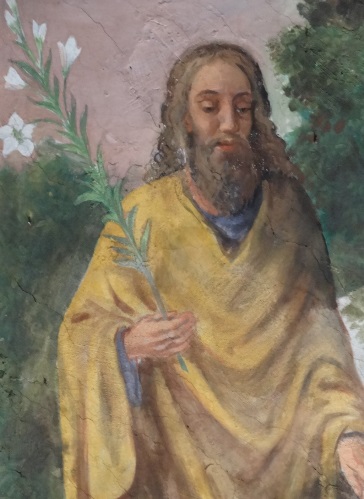 piatok 3.9.  15.00 Deň farnosti pre rodiny (nádvorie prepozitúry )18.30 - Mládežnícka sv.omšakazateľ: vdp. kaplán Tomáš Kišon* po sv.omši večer modlitieb chvál s evanjelizačným 	  					 programom (Spoločenstvo Nové Mesto) sobota 4.9.    17.00 - Slávnostná sv. omša                                           ( na nádvorí farského kostola ) kazateľ:             otec arcibiskup Mons. Ján Orosch                                   trnavský diecézny biskupnedeľa 5.9.   Hodové sv. omše9.00   kazateľ:  br. Jozef Čirák OFM           správca Centra novej evanjelizácie Jána Pavla II. v Beckove11.00 kazateľ:  br. Anton Milan Kračunovský OFM,  CNE BeckovRímskokatolícka cirkev – prepozitúra panny márie,   farnosť Nové Mesto nad Váhom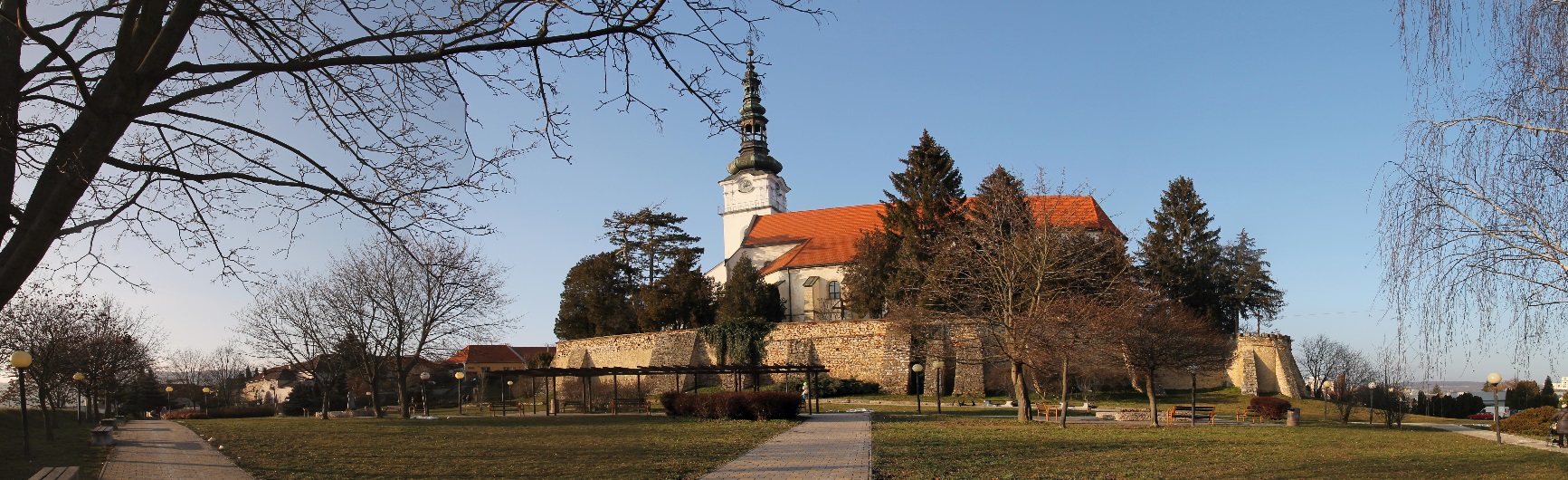 